«О реализации мероприятий, направленных на предупреждение гибели несовершеннолетних от неестественных причин»	Комиссия по делам несовершеннолетних и защите их прав в составе заместителя председателя Цабыбина А.С., ответственного секретаря Граняк Ю.Г.,  членов комиссии: Алёшиной А.В., Малякиной Т.Я., Сапунковой И.Б., Ягуповой И.В., Петровой Л.А.	При участии помощника прокурора Ленинского района В.С. Гришина. 	В открытом заседании заслушали заместителя председателя комиссии Цабыбина А.С. «О реализации мероприятий, направленных на предупреждение гибели несовершеннолетних от неестественных причин»,УСТАНОВИЛА:	На территории Ленинского муниципального района работа, направленная на противодействие правонарушениям и наркомании, пропаганду здорового образа жизни, осуществляется в рамках долгосрочных межведомственных муниципальных программ: «Профилактика правонарушений на территории Ленинского муниципального района» и «Комплексные меры противодействия злоупотреблению наркотиками и их незаконному обороту в Ленинском муниципальном районе».	В 2021 году во взаимодействии с субъетами профилактики отделом по социальной политике проведены: операции «Притон» и «Рецидив», профилактическое мероприятие «Стоп Спайс!», первый этапа Общероссийской антинаркотической акции «Сообщи, где торгуют смертью!», II этап Всероссийской акции «Призывник», комплексная оперативно-профилактическая операция «КАНАЛ-ГРАНИТНЫЙ БАСТИОН», антинаркотический месячник, посвящённый Международному дню борьбы с наркоманией и незаконным оборотом наркотиков, 2 этапа межведомственной комплексной оперативно — профилактической операции «Мак — 2021».	Отделом по социальной политике администрации Ленинского муниципального района с целью пропаганды ведения здорового образа жизни и вовлечения в занятия спортом в 2021 году проведено 35 спортивно-массовых мероприятий: Первенство по хоккею «Золотая шайба»; «День снега»; «Лыжня России»; акция «10 000 шагов к жизни»; Кубок по мини- футболу; Чемпионат по шахматам; Первенство и Чемпионат по гиревому спорту; Чемпионат по современным шашкам; Весёлые старты для детей с ограниченными возможностями здоровья; Фестиваль ГТО среди школьников, среди студентов, среди силовых структур, среди служащих, среди семейных команд; Чемпионат по спортивным нардам; соревнования на призы клуба «Кожаный мяч»; Турнир по волейболу; Чемпионат по настольному теннису и др. с охватом участников 1390 человек.	В учреждениях культуры и досуга сельских поселений Ленинского муниципального района на информационных стендах размещается информация о проведении Всероссийских антинаркотических акций: «Призывник», «Мак — 2021» с указанием номеров «телефонов доверия». 	Проведены антинаркотические акции и часы информации такие как: «Стоп, наркотик», «Просто скажи - нет!», «Мы выбираем жизнь» и др. Организован показ социальных видео-роликов профилактической направленности «Сделай свой выбор», «Наркотики-смерть», «Сладкая смерть» и др.	Информация о проведенных мероприятиях размещается на официальном сайте администрации Ленинского муниципального, на страницах отдела по социальной политике и подведомственных учреждений в соцсетях Интернет. Кроме того, там же размещаются профилактические материалы, постеры, социальные ролики.	МАУ РМ МЦ «СПЕКТР» ежегодно проводит различные мероприятия, направленные на формирование здорового образа жизни несовершеннолетних, предупреждение преступлений и безнадзорности среди обучающихся общеобразовательных организаций, подростков и молодёжи Ленинского муниципального района:- Онлайн-семинары для специалистов городского и сельских поселений «Мероприятия направленные на профилактику правонарушений, предупреждение преступлений и безнадзорности среди обучающихся общеобразовательных организаций, подростков и молодёжи Ленинского муниципального района (количество семинаров - 2 ед. Количество участников - 30 чел. за 2021 год.).Профилактические беседы, диспуты (Количество мероприятий -10 ед. Количество участников - 965чел. За 2021г.) из них:Беседы для учащихся младших классов:Ты один остался дома. Общение на улице с незнакомыми людьми.Как не стать жертвой преступления. Незнакомые подозрительные предметы на улице.Пребывание школьника на улице в вечернее время.Беседы для учащихся среднего звена:Драка, нецензурные выражения - наказуемые деяния.Цивилизованно решаем конфликты.Время пребывания на улице в вечерние часы подростков.Диспуты - беседы для учащихся старшего звена:Терроризм. Ответственность за заведомо ложные сообщения.«Неформалы - кто они?».Уголовная ответственность подростка.	В пришкольном лагере Солнышко при "МКОУ Ленинская СОШ 3" прошло заключительное в 1 полугодии 2021г. мероприятие в рамках районной акции "Все вместе за здоровый образ жизни!".	Специалистами Спектра разработаны и розданы буклеты отвечающие тематике профилактики безнадзорности, правонарушений и призывающие к ведению образцового социального здорового образа жизни.	Проводятся различные ежегодные мероприятия по предупреждению распространения идеологии терроризма в сети Интернет:Онлайн-семинары для специалистов городского и сельских поселений «Предупреждение распространения идеологии терроризма в сети Интернет» (Количество семинаров - 2 ед. Количество участников - 55 чел.),Онлайн-акции «Скажем террору - НЕТ!» (2021г. - 2 ед. Количество участников - 250 чел.).	На площадке ГБПОУ «Ленинский агропромышленный техникум" специалисты МАУ РМ «Молодежный центр «Спектр» со студентами (65 чел.) провели Акцию «10 000 шагов к жизни».	Накануне Дня защиты детей, по инициативе отдела по социальной политике администрации Ленинского муниципального района, спасателями ГКУ «Аварийно-спасательная служба Волгоградской области» проведены учения по правилам поведения на водоёмах с воспитанниками спортивной школы г. Ленинска.	Профилактические мероприятия, направленные на профилактику жестокого обращения с детьми и подростками, укрепление семейных ценностей, формирование нетерпимого отношения к жестокому обращению с детьми и подростками, организованы учреждениями образования и ЦКиД поселений Ленинского муниципального района: Час информации «Нет насилию», выпуск памяток и буклетов «Детство без насилия и жестокости», ролевая игра для несовершеннолетних «Конфликты в нашей жизни», Час вопросов и ответов по правам ребёнка «Преступление и наказание», Викторина «Семья в произведениях устного народного творчества», Конкурс поделок «Мастерим вместе с папой», Генеалогическое древо «Моя родословная» и т.д.	Летний отдых и оздоровление детей и подростков на территории Ленинского муниципального района осуществляется в соответствии с муниципальной программой «Организация отдыха и оздоровления отдельных категорий детей в каникулярное время, проживающих на территории Ленинского муниципального района». На сегодняшний день оздоровлено 170 несовершеннолетних, что позволило обеспечить занятость несовершеннолетних в каникулярное время.	Главам поселений Ленинского муниципального района было рекомендовано, исх. от 30.03.2021г. № 3300, рассмотреть вопрос об организации патрулирования силами народных дружинников и волонтёров берегов рек, озёр, ериков на предмет выявления мест стихийного отдыха граждан для информирования органов внутренних дел с проведением разъяснительной работы по предупреждению преступлений. На информационных стендах поселений размещена профилактическая информация о безопасности на воде.	В силу психолого - возрастных особенностей, отсутствия критического мышления дети напрямую испытывают на себе влияние информации, выливающейся в огромных объёмах на неокрепшее детское сознание. В качестве «трансляторов» информации выступают, в том числе мультипликационные и художественные фильмы, музыкальные произведения, компьютерные игры, социальные сети и т.п., неограниченный доступ к которым открывает Интернет. 	Родителям с целью предупреждения суицидального поведения детей нужно учитывать специфику информационной среды, в которой развивается ребёнок, а, следовательно, постоянно интересоваться тем, в каких социальных сетях у ребёнка есть странички, в каких группах состоит, какую литературу читает, какую музыку слушает, какие фильмы смотрит, в какие игры играет и т.д.		Главное, сохранять контакт с ребёнком, постоянно общаться с ним, несмотря на растущую в подростковом возрасте потребность в отделении от родителей.	Следует:разговаривать с ребёнком о том, что происходит в его жизни, что его радует или огорчает. Ежедневное общение с ребёнком должно стать правилом в вашей семье.с уважением относиться к тому, что кажется ему более значимым и важным, даже если с высоты вашего возраста и опыта вы считаете это несущественным. Помните, что детское восприятие отличается от восприятия взрослого человека.обсуждать планы на ближайшее и отдалённое будущее. Узнайте, к чему стремится ваш ребёнок, кем себя видит, помогите построить ему план действий - ребёнку важно знать, что вы в него верите.беседовать с ребёнком на серьёзные темы: что такое жизнь? в чём смысл жизни? что такое дружба, любовь, предательство и другие понятия? Не бойтесь поделиться своим жизненным опытом, собственными размышлениями.помогать ребёнку выстраивать свой целостный мир, в котором жизнь - сама по себе ценность. Важно научить ребёнка получать удовольствие от простых вещей в жизни: природы, общения с людьми, познания мира. Ваше позитивное мироощущение обязательно передастся ребёнку и поможет ему справляться с возникающими трудностями.формировать у ребёнка понимание того, что опыт поражения также важен, как и опыт достижения успеха. Рассказывайте чаще о том, как вам приходилось преодолевать те или иные трудности. Ребёнку важны ваша любовь, внимание, забота и поддержка. Надо лишь выбрать приемлемые для этого возраста формы их проявления.-   избегать авторитарного стиля воспитания подростков в силу его неэффективности и даже опасности. Чрезмерные запреты, ограничения свободы и наказания могут спровоцировать у него ответную агрессию или агрессию, направленную на себя. В подростковом возрасте предпочтительной формой воспитания является заключение договорённостей. Если запрет необходим, не пожалейте времени на объяснение целесообразности запрета. Если ребёнок продолжает протестовать, то постарайтесь вместе найти решение, устраивающее и вас, и его.-      вовремя обратиться к специалисту, если поймёте, что вам по каким - либо причинам не удалось сохранить контакт с ребёнком. В совместной работе с психологом вы освоите необходимые навыки, которые помогут вам вернуть тепло, доверие и мир в отношениях с вашим ребёнком.	Особое внимание по отношению к ребенку необходимо проявлять в следующих ситуациях:при ссоре или остром конфликте со значимыми взрослыми,при безответной влюблённости или разрыве романтических отношений,при отвержении сверстниками, травле (в том числе в социальных сетях),при личной неудаче подростка на фоне высокой значимости и ценности социального успеха (высоких отметок, материального благосостояния, признания сверстников и т.п.),при нестабильной семейной ситуации (развод родителей, конфликты, проявление насилия в отношении ребёнка),при резком изменении социального окружения (в результате смены места жительства, учёбы и др.).	Тревожными сигналами являются:прямое или косвенное выражение желания умереть, а также высказывания о нежелании продолжать жизнь. Таким образом, ребёнок пытается привлечь ваше внимание к себе и своим проблемам.рискованное поведение, которое с большей долей вероятности может привести к причинению вреда своей жизни и здоровью.появление проблем со здоровьем: потеря аппетита, постоянное ощущение слабости, бессонница или чрезмерная сонливость, кошмары во сне.резкое изменение поведения: пренебрежение своим внешним видом, утрата интереса к любимым занятиям, апатия, безволие, появление желания уединиться, отдаление от близких людей.изменение эмоционального фона: подавленное настроение на протяжении длительного времени, раздражительность, резкие перепады настроения, «беспричинные» слёзы.внезапное снижение успеваемости и рассеянность, плохое поведение в школе, прогулы, нарушения дисциплины.Что делать? Если вы заметили указанные признаки, в первую очередь постарайтесь поговорить с ребёнком «по душам». Важно помнить, что напрямую задавать вопросы о желании совершить суицид следует только в том случае, если ребёнок сам затронул эту тему. Попытайтесь выяснить, чем обусловлено его настроение, поведение, реакция, что его волнует в данный момент, не чувствует ли он себя одиноким, никому не нужным, несчастным, загнанным в ловушку, должником. Обязательно следует выяснить, «какова причина» и «какова цель» совершаемого ребёнком действия. Чаще всего ребёнку нужно просто выговориться, снять накопившееся напряжение. При этом, не следует забывать, что ребёнок, почувствовав облегчение после беседы, вскоре может опять вернуться к тем же мыслям. Поэтому даже после успешного разговора важно не оставлять его в одиночестве.	Поддерживайте ребёнка, будьте последовательны и настойчивы. Не бойтесь обращаться к специалистам психологу или психиатру. Как правило, дети, покушавшиеся на свою жизнь, психически здоровы, просто оказались в трудной жизненной ситуации, с которой трудно справиться самостоятельно, без помощи родителей и специалистов. Будьте внимательны и тактичны по отношению к своим детям! Любите и берегите их!	Специалистами ГКУ СО «Ленинский ЦСОН» разработан и реализуется план профилактических мероприятий, направленных на предотвращение гибели детей от внешних причин на 2021 году. План согласован с ОМВД России по Ленинскому району Волгоградской области, Ленинской ПСЧ ФГКУ «5 отряд ФПС по Волгоградской области, отделом образования Администрации Ленинского муниципального района.	Основные направления:- Профилактика суицидов и агрессивного поведения среди несовершеннолетних состоящих на патронаже в учреждении.	В 2021 году 21 несовершеннолетнему проведена психологическая диагностика эмоциональной и личной сферы, у которых выявлена: склонность к суицидальному поведению - 1 чел., признаки эмоциональной дезадаптации - 1 чел., повышенная тревожность – 10 чел., высокое эмоциональное напряжение – 3 чел.	С 15 несовершеннолетними организована коррекционная работа в учреждении. Одному несовершеннолетнему рекомендовано обратиться в ГУЗ "Волгоградская областная детская клиническая психиатрическая больница". На данный момент ребенок прошел лечение в Центре психического здоровья детей и подростков.	31 несовершеннолетнему проведена диагностика с целью выявления агрессивного поведения. У 5 несовершеннолетних выявлен средний уровень агрессивности. С данными детьми организована коррекционная работа в учреждении.	Ежегодно на базе образовательных учреждений проводится: беседа «Экзамен без стресса», беседа с элементами тренинга «Цветное настроение», психологическое консультирование специалистов дошкольных и образовательных учреждений, родителей(опекунов), несовершеннолетних по вопросам связных с суицидальным поведением детей и подростков.	С начала 2021 года специалистами ГКУ СО «Ленинский ЦСОН» проведено 2 мероприятия по профилактике суицидального поведения среди несовершеннолетних, в том числе находящихся в социально опасном положении или иной трудной жизненной ситуации (формирование правосознания, положительных нравственных качеств, принципов здорового образа жизни развитие позитивного мышления, вовлечение в социально-позитивную активность) в которых приняло участие 28 несовершеннолетних.- Профилактика наркомании, токсикомании и алкоголизма среди несовершеннолетних, пропаганде здорового образа жизни.	Ежегодно учреждение совместно ОМВД России по Ленинскому району принимает участие в Акции «Сообщи, где торгуют смертью», проводит с несовершеннолетними «Стоп! Спайс!».Профилактика травматизма и гибели детей от дорожно-транспортных происшествий.	На базе летних пришкольных лагерей г. Ленинск специалистами ГКУ СО «Ленинский ЦСОН» проведены мероприятий по профилактике травматизма и гибели детей от дорожно-транспортных происшествий, в которых приняли участие 140 несовершеннолетних.- Мероприятия, направленные на обеспечение безопасной жизнедеятельности.	Ежемесячно проводится информационно - разъяснительная работа с семьями, состоящими на патронаже учреждения о правилах пользования газа в быту, инструктаж о мерах пожарной безопасности, недопустимости использования открытого огня.	Проведены 24 беседы по обеспечению безопасной жизнедеятельности семей с детьми, количество участников мероприятий 99 чел.	Посредством социальной сети «Одноклассники» размещаются видеоролики и презентации, направленных на предупреждение ожогов у детей «Опасно! Огонь!».	С привлечением инспекторов по пожарной безопасности Ленинская ПСЧ «5 отряда ФПС по Волгоградской области» проведены рейды в 38 семей находящиеся в социально опасном положении, в ходе рейдов проинструктировано 160 членов семей.Рекламно - информационная кампания детского телефона доверия.Ежегодно 17 мая специалистами проводится беседа о телефоне доверия. Проводится информирование детей о виде психологической помощи посредством социальной сети «Одноклассники» и распространением буклетов на заданную тематику.Областная акция «Дети и окна».Ежегодно проводятся мероприятий в рамках ежегодной акции "Дети и окна" по профилактике падения детей из окон, в том числе при опоре на противомоскитную сетку, "Тонкий лед", "Талая вода", "Здравствуй лето", "Вода добрая и злая" по профилактике опасного поведения детей на водоемах.В 2021 году прошло 8 мероприятий, в которых приняло участие 163 несовершеннолетних.Посредством социальной сети «Одноклассники» размещены видеоролики и презентации на данную тематику.Профилактика жестокого обращения и преступных посягательств в отношении детей.	В рамках данного направления проводятся: индивидуальные занятия совместно родителей и детей «Конфликт и пути его преодоление»;круглые столы с привлечением специалистов организаций и учреждений системы профилактики безнадзорности и правонарушения несовершеннолетних Ленинского муниципального района; проведение профилактических рейдов.	Организована профилактическая работа с семьями "группы риска". В ходе профилактических рейдов выявлено 5 многодетных семей, в том числе: 2 семьи с детьми, в воспитании которых принимают участие сожители и 2 семьи с детьми, в воспитании которых принимают участие лица, склонные к асоциальному поведению..	В 2021 году проведено 2 мероприятия по профилактике жестокого обращения и преступных посягательств в отношении детей, в которых приняло участие 48 человек.	Специалистами учреждения направляются и отрабатываются сигналы о раннем семейном неблагополучии.	Составлено 2 заключения по результатам проведенной проверки информации о признаках нарушения прав и законных интересов детей (сигнала).	Оказание помощи в рамках соглашения со Следственным комитетом Закона Волгоградской области от 22 октября 2015 года N 178-ОД «О некоторых вопросах защиты прав детей, с участием которых или в интересах которых осуществляются правоприменительные процедуры (действия) на территории Волгоградской области», специалисты принимают участие в правоприменительных процедурах.- Информационно пропагандистские мероприятия, направленные на предупреждение семейно-бытового насилия, формирования устойчивого неприятия проявления противоправного поведения в семье.	Проведение информационно-пропагандистских мероприятий, в том числе с использованием ресурсов Интернет, направленных на предупреждение семейно-бытового насилия, формирование устойчивого неприятия проявления противоправного поведения в семье.ПОСТАНОВЛЯЕТ:Информацию «О реализации мероприятий, направленных на предупреждение гибели несовершеннолетних от неестественных причин» принять к сведению.Всем организациям и учреждениям системы профилактики, продолжить работу по реализации мероприятий, направленных на предупреждение гибели несовершеннолетних от неестественных причин. Контроль за исполнением настоящего постановления оставляю за собой.		Постановление комиссии может быть обжаловано в течение десяти суток со дня вручения или получения копии постановления в судебном порядке. По истечению этого срока не обжалованное и не опротестованное постановление вступает в законную силу.	Постановление принято большинством голосов.Заместитель председателя                                                               А.С. Цабыбин Ответственный секретарь комиссии                                               Ю.Г. Граняк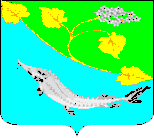 КОМИССИЯ ПО ДЕЛАМ НЕСОВЕРШЕННОЛЕТНИХ И ЗАЩИТЕ ИХ ПРАВ ЛЕНИНСКОГО МУНИЦИПАЛЬНОГО РАЙОНА ВОЛГОГРАДСКОЙ ОБЛАСТИКОМИССИЯ ПО ДЕЛАМ НЕСОВЕРШЕННОЛЕТНИХ И ЗАЩИТЕ ИХ ПРАВ ЛЕНИНСКОГО МУНИЦИПАЛЬНОГО РАЙОНА ВОЛГОГРАДСКОЙ ОБЛАСТИКОМИССИЯ ПО ДЕЛАМ НЕСОВЕРШЕННОЛЕТНИХ И ЗАЩИТЕ ИХ ПРАВ ЛЕНИНСКОГО МУНИЦИПАЛЬНОГО РАЙОНА ВОЛГОГРАДСКОЙ ОБЛАСТИКОМИССИЯ ПО ДЕЛАМ НЕСОВЕРШЕННОЛЕТНИХ И ЗАЩИТЕ ИХ ПРАВ ЛЕНИНСКОГО МУНИЦИПАЛЬНОГО РАЙОНА ВОЛГОГРАДСКОЙ ОБЛАСТИПОСТАНОВЛЕНИЕПОСТАНОВЛЕНИЕПОСТАНОВЛЕНИЕПОСТАНОВЛЕНИЕ19 августа 2021 №19/12Администрация       Ленинскогомуниципального района